Medienmitteilung Die Amphibienwanderung beginnt Basel, im März 2023 – Sobald es draussen wärmer wird und die Nachttemperaturen nicht mehr unter fünf Grad sinken, erwachen die einheimischen Amphibien (Frösche, Kröten, Molche und Salamander) aus dem Winterschlaf und machen sich zu ihren Laichgewässern auf – dabei überqueren sie oft auch Strassen, welche ihnen nicht selten zur Todesfalle werden. Drohende Gefahren Die Amphibien sind hauptsächlich in der Abenddämmerung und nachts unterwegs. Bei warmen Temperaturen, so wie wir sie aktuell haben, kann die Amphibienwanderung bereits jetzt stattfinden. Die Tiere machen sich auf zu den Gewässern, in denen sie geboren wurden, um dort ihren Laich abzulegen. Nach wenigen Tagen im Wasser, die mit Partnerfindung und Eiablage verbracht werden, verlassen die frühlaichenden Arten (Grasfrösche und Erdkröten) das Laichgewässer wieder und wandern in ihren Lebensraum zurück. Führt der Weg über eine Strasse, droht den Amphibien stets Gefahr durch Fahrzeuge aller Art.Appell an die Bevölkerung Die Stiftung TBB Schweiz appelliert an die Bevölkerung, in den kommenden Wochen auf wandernde Amphibien zu achten, wenn man in amphibienreichen Gebieten mit einem Fahrzeug oder zu Fuss unterwegs ist. Wandernde Frösche und Kröten können auch in Lebensgefahr geraten, wenn sie in Schächte oder andere Vertiefungen fallen, aus denen sie aus eigener Kraft nicht mehr herauskommen. Halten Sie deshalb auch rund um ihr Haus die Augen offen!Sind Sie Halter einer Freigängerkatze und wohnen in der Nähe eines Laichgewässers, können Sie zum Amphibienschutz beitragen, indem Sie ihr Büsi in dieser Zeit nachts vermehrt im Haus lassen. Viele Amphibien fallen dem Jagdtrieb der Katzen zum Opfer und werden tot gebissen.Anzahl Wörter 254, Anzahl Zeichen (inkl. Leerzeichen) 1‘725Links:Füllerinserate https://tbb.canto.de/v/medienBilderarchiv https://tbb.canto.de/v/medienTBB-Newsletter https://www.tbb.ch/de/NewsletterFür weitere Informationen:Stiftung TBB SchweizBéatrice KirnGeschäftsleiterin 061 319 20 40beatrice.kirn@tbb.ch www.tbb.ch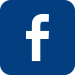 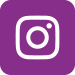 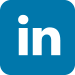 